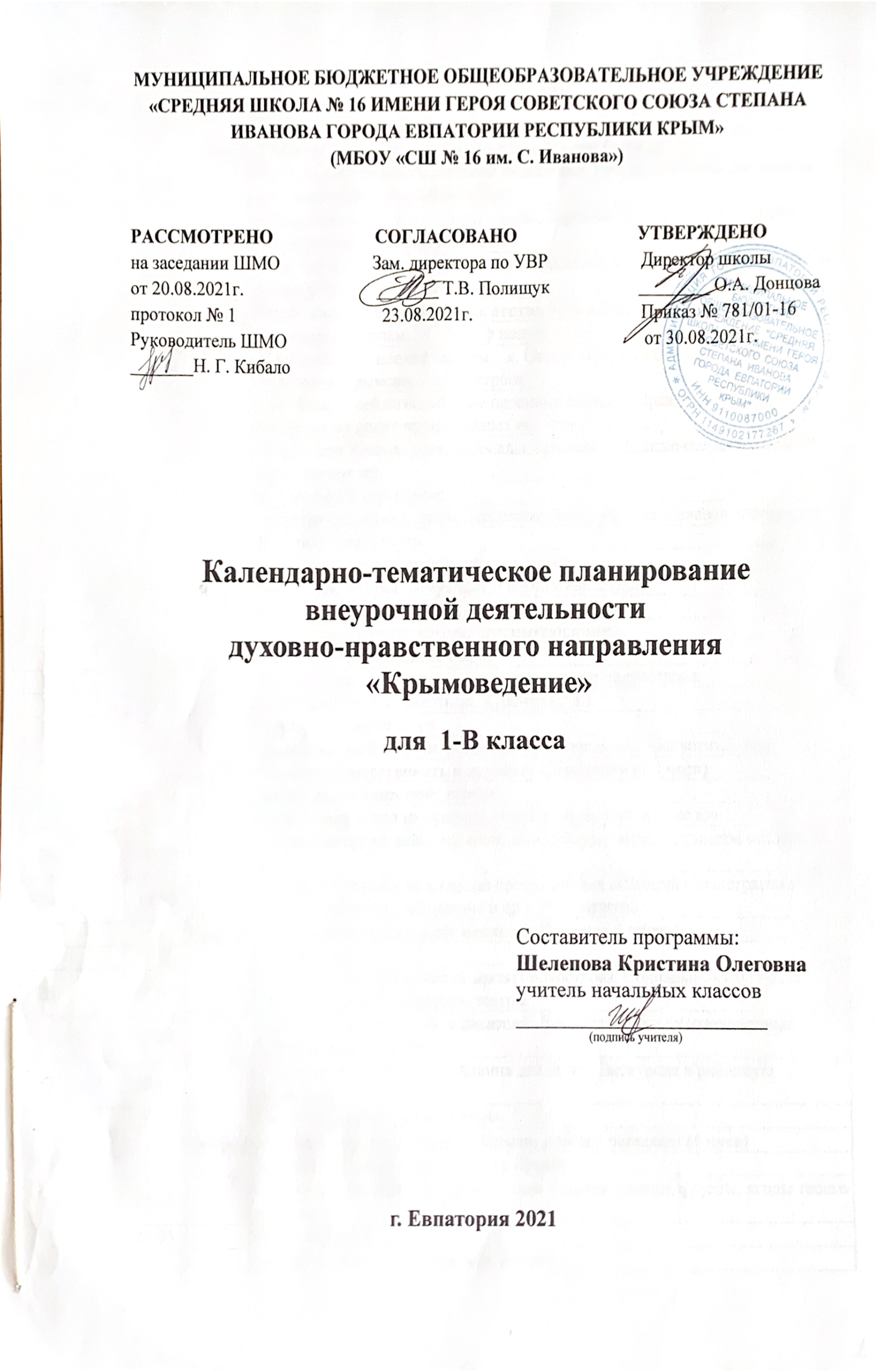 № п/п№ п/пДатаДатаТемапланфактпланфактТема107.09Введение. «Прекрасны Вы – брега Тавриды…»Раздел I «Крым – орден на груди планеты Земля» (3 часа)Раздел I «Крым – орден на груди планеты Земля» (3 часа)Раздел I «Крым – орден на груди планеты Земля» (3 часа)Раздел I «Крым – орден на груди планеты Земля» (3 часа)Раздел I «Крым – орден на груди планеты Земля» (3 часа)214.09Мой Крым в составе Российской Федерации. Государственная символика: герб, флаг и гимн Республики Крым.321.09Формирование понятий «полуостров», «пролив». Главные особенности географического положения Крыма.428.09Моря, омывающие крымские берега, береговая линия полуострова. Морские заливы и бухтыРаздел II «Природные особенности и богатства Крыма» (16 часов)Раздел II «Природные особенности и богатства Крыма» (16 часов)Раздел II «Природные особенности и богатства Крыма» (16 часов)Раздел II «Природные особенности и богатства Крыма» (16 часов)Раздел II «Природные особенности и богатства Крыма» (16 часов)505.10«По горам, по долам…». Рельеф полуострова612.10«У природы нет плохой погоды…». Особенности погодных условий на территории Крымского полуострова.719.10Стихийные и неблагоприятные погодные явления. Правила безопасного поведения во время чрезвычайных погодных условий.826.10Водный мир Крыма: реки, водопады, пресные и соленые озера, подземные воды. Охрана вод.909.11Растительный мир Крыма.1016.11Ядовитые растения и грибы. Полезные растения. Моя «зеленая аптека».1123.11Животный мир Крыма.1230.11Млекопитающие крымских лесов и степей.1307.12Птичий мир Крыма. Зимующие и перелетные птицы.1414.12Полезные и вредные насекомые. Класс насекомых.1521.12Знакомство с земноводными, пресмыкающимися.1628.12Морские и пресноводные рыбы.1711.01Самые крупные и самые маленькие животные полуострова.1818.01Охрана растений и животных. Красная книга.1925.01Черное и Азовское моря2001.02Природные особенности, подводный растительный и животный мир.Раздел III «Учимся путешествовать и дружить с природой» ( 4 часа)Раздел III «Учимся путешествовать и дружить с природой» ( 4 часа)Раздел III «Учимся путешествовать и дружить с природой» ( 4 часа)Раздел III «Учимся путешествовать и дружить с природой» ( 4 часа)Раздел III «Учимся путешествовать и дружить с природой» ( 4 часа)2108.02Экскурсия, путешествие, туризм.2215.02Правила поведения на природе во время экскурсий и походов.2301.03Основы ориентирования на местности (компас, звезды, приметы местности, часы).2415.03Правила безопасности во время чрезвычайных ситуаций (землетрясение, гололед, снегопад, наводнение и др.). Твоя аптечка.Раздел IV «Историко-культурное наследие Крыма»( 5 часов)Раздел IV «Историко-культурное наследие Крыма»( 5 часов)Раздел IV «Историко-культурное наследие Крыма»( 5 часов)Раздел IV «Историко-культурное наследие Крыма»( 5 часов)Раздел IV «Историко-культурное наследие Крыма»( 5 часов)2529.03Города-герои.2605.04Важнейшие исторические объекты полуострова. Социально-культурные объекты: музеи, библиотеки, театры.2712.04Детские крымские поэты и писатели. Литературные и художественные произведения о Крыме.2819.04Крымские периодические издания для детей. Экскурсия в районную библиотеку.2926.04Проект «Крым в моих рисунках».Раздел V «Профессиональная деятельность Крыма и моего региона» (4 часа)Раздел V «Профессиональная деятельность Крыма и моего региона» (4 часа)Раздел V «Профессиональная деятельность Крыма и моего региона» (4 часа)Раздел V «Профессиональная деятельность Крыма и моего региона» (4 часа)Раздел V «Профессиональная деятельность Крыма и моего региона» (4 часа)2910.05Особенности сельского хозяйства Крыма.3017.05Культурные растения крымских садов и полей. Овощи, фрукты, ягоды твоего региона.3224.05Животноводство.33Домашние животные. Итоговое занятие.